N3375 Health Policy & Legal Aspects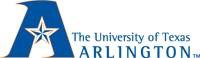 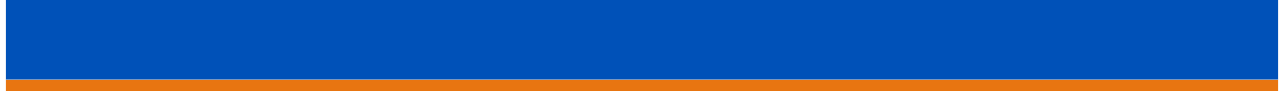 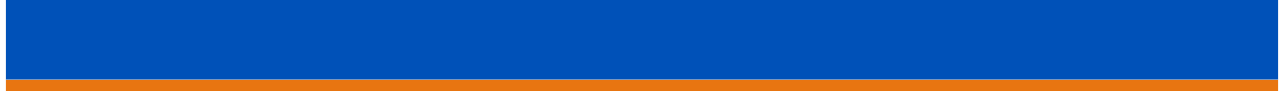 THE UNIVERSITY OF TEXAS AT ARLINGTON COLLEGE OF NURSING & HEALTHCARE INNOVATION RN to BSN ACCELERATED ONLINE PROGRAMN3375 Health Policy & Legal AspectsRN Licensure is Required:Students must be ADN or Diploma Registered Nurses with a current, unencumbered RN license in one of the 50 United States.Must have access to reliable internet service during this course and throughout the RN BSN program. Course schedules require mid-week and weekend deadlines for required course activities.Course  DescriptionCourse provides an introduction to legal, ethical, concepts, values, and behaviors necessary for transitioning to a professional nursing role. Topics include health care policy development, legal overview and peer-review process, laws, rules, boundaries, challenges, and malpractice. Credit Hours and Clock HoursCredit hours (3-0)Placement in CurriculumSecond course in the RN-BSN program. Required course. Successful completion required before progressing to additional RN BSN courses.Course PrerequisitesComposition I & IITechnical Writing (or co-requisite)Course Teaching TeamAcademic CoachesEach of you will be assigned to an Academic Coach. These are nurses who have all the qualifications of the UT Arlington College of Nursing Faculty and have experience in the content areas covered by the course. They assist the UTA Faculty in all academic partnership courses. They are your first contact for any course questions and must be directed to them using your UTA email or through the email provided directly in the Blackboard course.  Faculty and Academic Coaches will not respond to your personal email accounts. All assignments must be submitted into this Blackboard course in order to be graded. Academic Coaches will not accept any  assignments via email.UT Arlington Email: Faculty and Academic Coaches do not respond to any student emails other than UTA email addresses. Be sure you have set up your UTA email and use it!Required Text BookMasters, K. (2017). Role development (4th ed.). Burlington, MA: Jones & Bartlett.Houghton, P.M. & Houghton T. J (2009). APA: The easy way (2nd ed. fourth printing) Flint, MI: Baker College.Course OutcomesTeaching  MethodsReadings Lecture/Videos JournalsWritten assignments Discussion boardsUT Arlington College of Nursing Grading CriteriaIn order to successfully complete an undergraduate nursing course, the followingminimum criteria must be met (additional course requirements may be necessary):70% weighted average on proctored exams70% weighted average on major written assignments (i.e. non-written, computerized assignments, etc.)In undergraduate nursing courses, all grade calculations will be carried out to two decimal places, and there will be no rounding of grades. Letter grades for tests, written assignments, end-of-course grades, etc., shall be:The existing rule of C or better to progress remains in effect; therefore, to successfully complete a nursing course student shall have a course grade of 70.00 or greater.EvaluationParticipation Grade: Because this is an online course, participation in the course activities is essential to completing this course. Discussion boards are used to collectively explore topics/case studies/situations outlined in weekly course content. The Participation Grade consists of the orientation quiz, self-evaluation, all progress monitors, weekly discussion boards and self- assessments. All are expected to be completed.  If any are not completed then a grade of “0” will be entered for that activity and will be calculated into the overall Participation Grade which is 30% of the overall grade and will be factored in at the end of the course.Discussion Board Entries are a vital part of this online course.Three posting are required for each Module by the deadlines outlined in the Course Planning Calendar below.Create a discussion thread to be posted by 2359 pm each Wednesday of the course. Use citations and references as appropriate. APA Format is required.Respond to 2 classmate’s postings in a substantive manner to be posted by Saturday of the Module at 2359. Use references and citations as appropriate. APA Format is required.Deadlines are in the Course Calendar for each Module’s Discussion Board deadlines. APA citations are necessary when appropriate. Completion of modules on APA format and plagiarism are required in Module 1 of the course. Rubrics are used to grade the discussion entries.All discussion board entries are graded and calculated into the overall Participation Grade which comprises 30% of the final grade. If parts of the requirements of discussion board entries are omitted, then (as shown on the rubric) then a grade of “0’ will be entered into that portion of the rubric and calculated into the final grade.Late assignments: All participation is electronically monitored.Late papers may be penalized up to 5 points for every day late.   After late for 5 days a	 “0” will be entered unless prior arrangements have been made with the Academic	  CoachNo late assignments will be accepted after the course closes on the last week of class unless prior arrangements have been made with the Academic Coach.Course Planning Calendar and Weeks/Times Assignments are Due! (All times are Central Time Zone (CT) regardless of where the student lives)Student Evaluation of TeachingAt the end of the course, you will be asked to complete an evaluation form of the course content and the Faculty’s effectiveness. Please take the time to complete this evaluation. Consistently changes to theccourses have been prompted by student’s constructive comments.Faculty’s Philosophy and ResponsibilitiesLearning is exciting and fun. Life is all about learning and growing. I learn every time I teach a course. I will provide learning experiences designed to help you meet the course outcomes. My role is to facilitate your learning, but I cannot learn for you. That is up to you. I want to treat you as an adult learner. That means you have to motivate yourself. I have high expectations and performance standards for students and hold myself to the same standards.Student ResponsibilitiesThe student is responsible for reading assigned materials, viewing the lecture videos, participating in the course discussions, completing assigned work, and reviewing other materials as necessary to support comprehension of course content. Students are responsible for all material provided online, including lecture notes, announcements, and material that results from group discussions. Students are responsible for communicating needs/concerns to their Academic Coach. As necessary, the Academic Coach will communicate with the course faculty member.Students are expected to participate in the online discussions and students’ comments/responses should reflect academic preparation. All written presentations should follow APA format guidelines, using correct grammar, spelling, and punctuation.Library  InformationPeace Williamson, Nursing Librarian Email: peace@uta.eduResearch information on Nursing: http://www.uta.edu/library/research/rt-nursing.htmlStudent Support Services:UT Arlington provides a variety of resources and programs designed to help students develop academic skills, deal with personal situations, and better understand concepts and information related to their courses. Resources include tutoring, major-based learning centers, developmental education, advising and mentoring, personal counseling, and federally funded programs. For individualized referrals, students may visit the reception desk at University College (Ransom Hall), call the Maverick Resource Hotline at 817-272- 6107, send a message to resources@uta.edu, or view the information at http://www.uta.edu/universitycollege/resources/index.php.The English Writing Center (411LIBR):The Writing Center Offers free tutoring in 20-, 40-, or 60-minute face-to-face and online sessions to all UTA students on any phase of their UTA coursework. Our hours are 9 am to 8 pm Mon.-Thurs., 9 am-3 pm Fri. and Noon-6 pm Sat. and Sun. Register and make appointments online at http://uta.mywconline.com.Classroom Visits, workshops, and specialized services for graduate students are also available. Please see www.uta.edu/owl for detailed information on all our programs and services.UT Arlington Information Student Code of EthicsThe University of Texas at Arlington School of Nursing supports the Student Code of Ethics Policy. Students are responsible for knowing and complying with the Code.The Code can be found in the UTASON Student Handbook.Electronic CommunicationUT Arlington has adopted MavMail as its official means to communicate with students about important deadlines and events, as well as to transact university-related business regarding financial aid, tuition, grades, graduation, etc. All students are assigned a MavMail account and are responsible for checking the inbox regularly. There is no additional charge to students for using this account, which remains active even after graduation. Information about activating and using MavMail is available at http://www.uta.edu/oit/cs/email/mavmail.php.Academic IntegrityStudents enrolled all UT Arlington courses are expected to adhere to the UT Arlington Honor Code:I pledge, on my honor, to uphold UT Arlington’s tradition of academic integrity, a tradition thatvalues hard work and honest effort in the pursuit of academic excellence.I promise that I will submit only work that I personally create or contribute to group collaborations, and I will appropriately reference any work from other sources. I will follow the highest standards of integrity and uphold the spirit of the Honor Code.UT Arlington faculty members may employ the Honor Code in their courses by having students acknowledge the honor code as part of an examination or requiring students to incorporate the honor code into any work submitted. Per UT System Regents’ Rule 50101, §2.2, suspected violations of university’s standards for academic integrity (including the Honor Code) will be referred to the Office of Student Conduct. Violators will be disciplined in accordance with University policy, which may result in the student’s suspension or expulsion from the University. Additional information is available at https://www.uta.edu/conduct/.Non-Discrimination PolicyThe University of Texas at Arlington does not discriminate on the basis of race, color, national origin, religion, age, gender, sexual orientation, disabilities, genetic information, and/or veteran status in its educational programs or activities it operates. For more information, visit uta.edu/eos.Title IX Policy:The University of Texas at Arlington (“University”) is committed to maintaining a learning and working environment that is free from discrimination based on sex in accordance with Title IX of the Higher Education Amendments of 1972 (Title IX), which prohibits discrimination on the basis of sex in educational programs or activities; Title VII of the Civil Rights Act of 1964 (Title VII), which prohibits sex discrimination in employment; and the Campus Sexual Violence Elimination Act (SaVE Act). Sexual misconduct is a form of sex discrimination and will not be tolerated. For information regarding Title IX, visit www.uta.edu/titleIX or contact Ms. Jean Hood, Vice President and Title IX Coordinator at (817) 272-7091 or jmhood@uta.edu.Disability AccommodationsUT Arlington is on record as being committed to both the spirit and letter of all federal equal opportunity legislation, including The Americans with Disabilities Act (ADA), The Americans with Disabilities Amendments Act (ADAAA), and Section 504 of the Rehabilitation Act. All instructors at UT Arlington are required by law to provide “reasonable accommodations” to students with disabilities, so as not to discriminate on the basis of disability. Students are responsible for informing your Academic Coach or faculty at the beginning of the course and in providing the instructor with official notification in the form of a letter certified by the Office for Students with Disabilities (OSD).  Only those students who have officially documented a need for an accommodation will have their request honored. Students experiencing a range of conditions (Physical, Learning, Chronic Health, Mental Health, and Sensory) that may cause diminished academic performance or other barriers to learning may seek services and/or accommodations by contacting:The Office for Students with Disabilities, (OSD) www.uta.edu/disability or calling 817-272-3364. Information regarding diagnostic criteria and policies for obtaining disability-based academic accommodations can be found at www.uta.edu/disability.Counseling and Psychological Services, (CAPS)  www.uta.edu/caps/ or calling 817-272-3671 is also available to all students to help increase their understanding of personal issues, address mental and behavioral health problems and make positive changes in their lives.Campus CarryEffective August 1, 2016, the Campus Carry law (Senate Bill 11) allows those licensed individuals to carry a concealed handgun in buildings on public university campuses, except in locations the University establishes as prohibited. Under the new law, openly carrying handguns is not allowed on college campuses. For more information, visit http://www.uta.edu/news/info/campus-carry/Online ConductThe discussion opportunities should be viewed as a public and professional forum for course-related discussions.Students are free to discuss academic matters and consult one another regarding academic resources. The tone of online postings should be professional in nature.It is not appropriate to post statements of a personal or political nature or statements criticizing classmates or faculty.Inappropriate statements/language will be deleted by the course faculty and may result in denied access to the discussion board.College of Nursing Information APA FormatAll nursing papers are expected to follow American Psychological Association (APA) format. In addition to the APA manual, a brief summary of commonly used APA information may be found under the UTASON Student Handbook.The Student Handbook can be found by going to the following link: http://www.uta.edu/nursing/handbook/toc.php or by going to the Nursing website (www.uta.edu/nursing) and using the link provided under Current StudentsNo Gift PolicyIn accordance with Regents Rules and Regulations and the UTA Standards of Conduct, the School of Nursing has a “no gift” policy.	A donation to the UTA School of Nursing Scholarship Fund would be an appropriate way to recognize an Academic Coach or faculty member’s contribution to your learning. For information regarding the Scholarship Fund, please contact the Dean’s office.Faculty Member NameFaculty Member EmailFaculty Member RoleTammy Eades, DNP, MSN, RN          eades@uta.eduLead FacultyPam White, MSN, RNMaura Bernasconi, MSN/Ed, BSN, RNplwhite@uta.eduFaculty maurab@uta.edu FacultyCourse  Performance OutcomesAt the end of this course, the student should be able to:Performance  Measurement1. Demonstrate use of American Psychological Association (APA) style in writing professional papers.Program Outcome 2,4Grammar, punctuation, and APA format evaluated on weekly assignments including Legislative email, 2. Retrieve professional literature utilizing electronic databases.Program Outcome 9Weekly assignments requires inclusion of electronically retrieved sources.3. Develop computer skills to facilitate completion of coursework for RN-BSN  Program.Program Outcome 9Weekly assignments 4. Identify historical, legal, ethical, regulatory, and political factors influencing professional nursing practice and the evolution of the nursing profession.Program Outcome 3Journals, guided discussion board entries, Journals5.  Apply professional practice standards and regulatory processes to nursing practice situations.Program Outcome 1,8Journals, guided discussion board entries, Journals6. Apply an ethical decision-making framework to varied clinical situations, incorporating legal guidelines and professional nursing standards to influence the profession of nursing and patient safetyProgram Outcome 2,5Journals, guided discussion board entries, written summary7. Demonstrate an awareness of professional nursing organizations and legislative activities that influence the profession of nursing.Program Outcome 3Electronically retrieve information on a professional nursing organization. Write an e-mail to legislator regarding issue facing nursing in student’s regionA: 90.00 -100.00B: 80.00 -89.99C: 70.00 -79.99D: 60.00 -69.99Components to Be GradedGrading WeightsLegislative Assignment/APA Format/Grammar35%Reflective Journals35%Participation (Self-Assessments, Discussion boards) Factored in after the last day of the course30%TOTAL100%100%Course ActivityCourse ActivityDue DateDue DateModule 1Module 1Completed by:Completed by:Attestation StatementAttestation StatementWednesday 2359Wednesday 2359DiscussionsDiscussionsWednesday 2359 - post discussion thread Saturday 2359 - post replies to 2 colleaguesWednesday 2359 - post discussion thread Saturday 2359 - post replies to 2 colleaguesAssignmentsAssignmentsSaturday 2359Saturday 2359Module 2Module 2Complete by:Complete by:DiscussionsDiscussionsWednesday 2359 - post discussion thread Saturday 2359 - post replies to 2 colleaguesWednesday 2359 - post discussion thread Saturday 2359 - post replies to 2 colleaguesAssignmentsAssignmentsSaturday 2359Saturday 2359Self-AssessmentSelf-AssessmentSaturday 2359Saturday 2359Reflection JournalReflection JournalSaturday 2359Saturday 2359Module 3Module 3Complete by:Complete by:DiscussionsDiscussionsWednesday 2359 - post discussion thread Saturday 2359 - post replies to 2 colleaguesWednesday 2359 - post discussion thread Saturday 2359 - post replies to 2 colleaguesAssignmentsAssignmentsSaturday 2359Saturday 2359Reflection JournalReflection JournalSaturday 2359Saturday 2359Module 4Module 4Complete by:Complete by:DiscussionsDiscussionsWednesday 2359 - post discussion thread Saturday 2359 - post replies to 2 colleaguesWednesday 2359 - post discussion thread Saturday 2359 - post replies to 2 colleaguesAssignmentsAssignmentsSaturday 2359Saturday 2359Reflection JournalReflection JournalSaturday 2359Saturday 2359Module 5Module 5Complete by:Complete by:DiscussionsDiscussionsWednesday 2359 - post discussion thread Saturday 2359 - post replies to 2 colleaguesWednesday 2359 - post discussion thread Saturday 2359 - post replies to 2 colleaguesAssignmentsAssignmentsSaturday 2359Saturday 2359Reflection Journal Reflection Journal Saturday 2359Saturday 2359